АННОТАЦИЯ рабочей программы дисциплиныФтизиатрияпо направлению подготовки 31.08.51 Фтизиатрия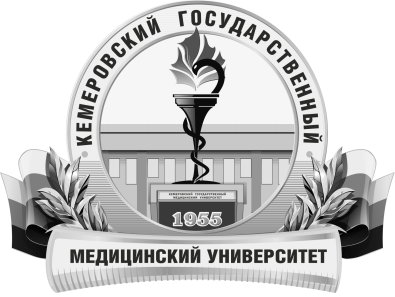 КЕМЕРОВСКИЙ ГОСУДАРСТВЕННЫЙ МЕДИЦИНСКИЙ УНИВЕРСИТЕТКафедра ФтизиатрииТрудоемкость в часах / ЗЕ1008/28Цель изучения дисциплинызакрепление теоретических знаний, развитие практических умений и навыков, полученных в процессе обучения клинического ординатора по специальности «Фтизиатрия», формирование профессиональных компетенций врача-фтизиатра, т.е. приобретение опыта в решении реальных профессиональных задач по выявлению, диагностике, дифференциальной диагностике, лечению и профилактике туберкулезаМесто дисциплины в учебном планеБлок 1 Дисциплины (модули) Базовая частьосновной образовательной программы высшего образования по специальности «Лечебное дело», «Педиатрия»Б1.В.ДВ.1.2	Организация противотуберкулезной помощи населениюБ2.1	Фтизиатрия		Б2.2	Туберкулез и ВИЧ	Б1.В.ОД.1	Туберкулез внеторакальных локализаций			УК-1, ПК-1, ПК-2 , ПК-3, ПК-5, ПК-6, ПК-8, ПК-9, ПК-11Изучаемые темыРаздел 1. Теоретические основы фтизиатрии1. Этиология туберкулеза. Микобактерии туберкулеза, морфология и их свойства.2. Патогенез и патанатомия туберкулеза. 3. Эпидемиология туберкулеза.Раздел 2. Методы диагностики туберкулеза1. Принципы клинического обследования.2. Лабораторные методы обследования.3. Лучевая диагностика.4. Иммунологические методы диагностики:5. Инструментальные методы диагностики. Биопсия.6. Абсолютные и относительные критерии туберкулезной этиологии заболевания. Формулировка диагноза.Раздел 3. Туберкулез органов дыхания1. Первичный туберкулез.2. Диссеминированный туберкулез.3. Вторичный туберкулез.4. Туберкулезный плеврит.5. Осложнения туберкулеза.Раздел 4. Клиника и диагностика туберкулеза внеторакальных локализаций1. Патогенез. Общая характеристика. Туберкулез ЦНС.2. Туберкулез мочевой, половой, костно-суставной систем.3. Абдоминальный туберкулез. Туберкулез периферических лимфоузлов. Перикардиты. Полисерозиты. Генерализованный туберкулез. Раздел 5. Туберкулез в сочетании с другими заболеваниями и состояниями.1. Туберкулез и материнство.2. Туберкулез и ВИЧ-инфекция.3. Туберкулез и сахарный диабет.4. Туберкулез и пневмокониозы.5. Туберкулез и хронические неспецифические заболевания легких.Раздел 6. Лечение туберкулеза1. Общие принципы. Этиотропная терапия.2. Патогенетическая терапия. Гигиено-диетический режим. Санаторное лечение. 3. Коллапсотерапия. Клапанная бронхоблокация. Хирургическое лечение. 4. Мониторинг лечения больных. Организация лечения. Критерии излечения.Раздел 7. Основы организации противотуберкулезной помощи населению.1. Структура и организация противотуберкулезной помощи. Нормативно-правовое обеспечение. Цели и задачи.2. Профилактика туберкулеза.3. Организация выявления больных туберкулезом.4. Диспансерное наблюдение больных туберкулезом и лиц групп риска.5. Межведомственное взаимодействие в противотуберкулезной работе.6. Информационное обеспечение в противотуберкулезной работе.7. Организация работы участкового фтизиатра.Раздел 8. Экспертиза временной и стойкой нетрудоспособности по туберкулезу.1. Временная нетрудоспособность больных туберкулезом.2. Стойкая нетрудоспособность больных туберкулезом.Виды учебной работыКонтактная работа обучающихся с преподавателемАудиторная (виды):- лекции;- клинические практические занятияВнеаудиторная (виды):- консультацииСамостоятельная работы-устная;- письменная;- практическаяФорма промежуточного контролязачет